                               СТИХИ ПРО СНЕГ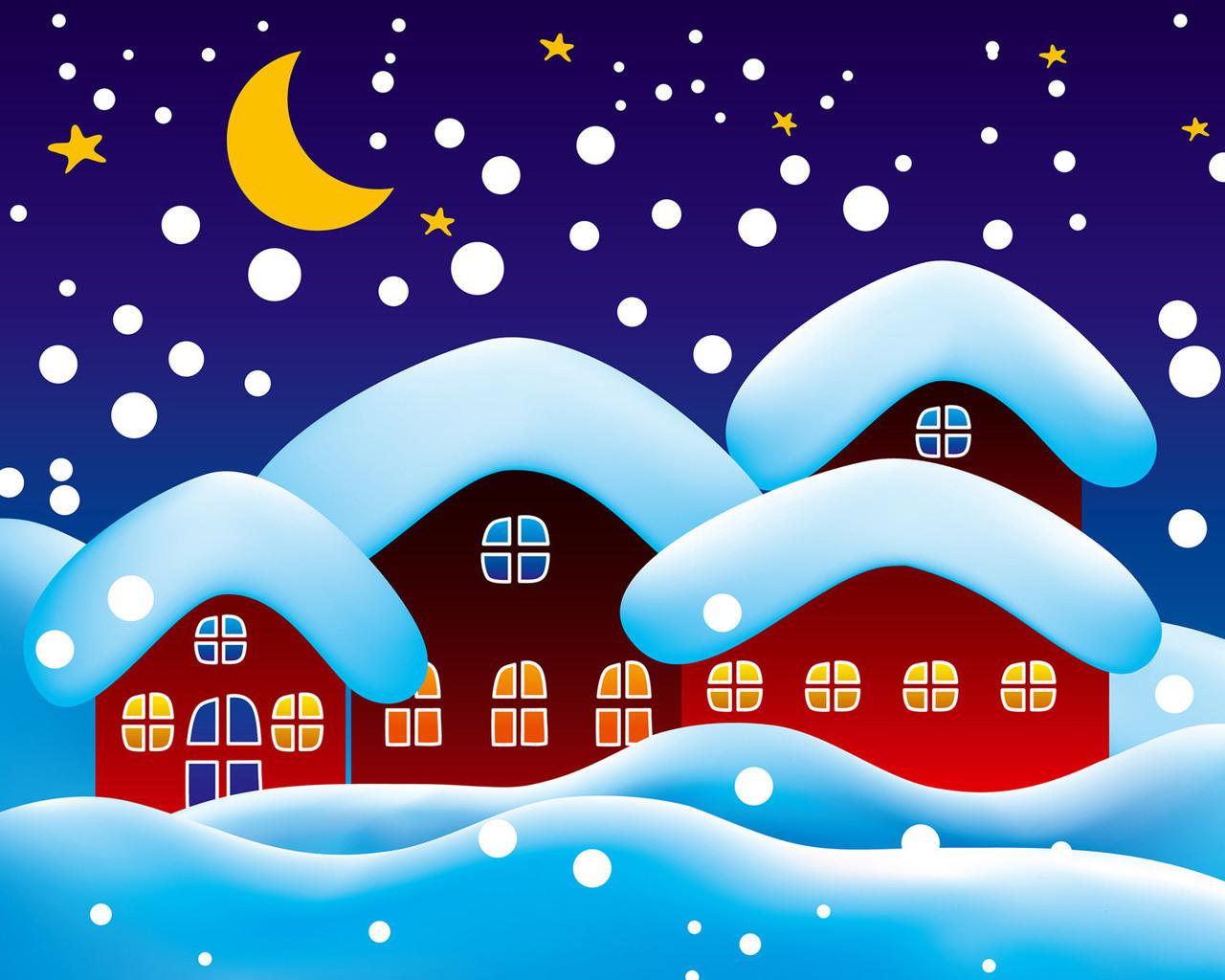 Скрип-скрип-скрип! —скрипит снежок. —Выходи во двор, дружок!Санки быстрые бери,Нос от стужи береги!Как обычно в январеМного снега во дворе,Но беда невелика —Слепим мы снеговика!                               Т. Второва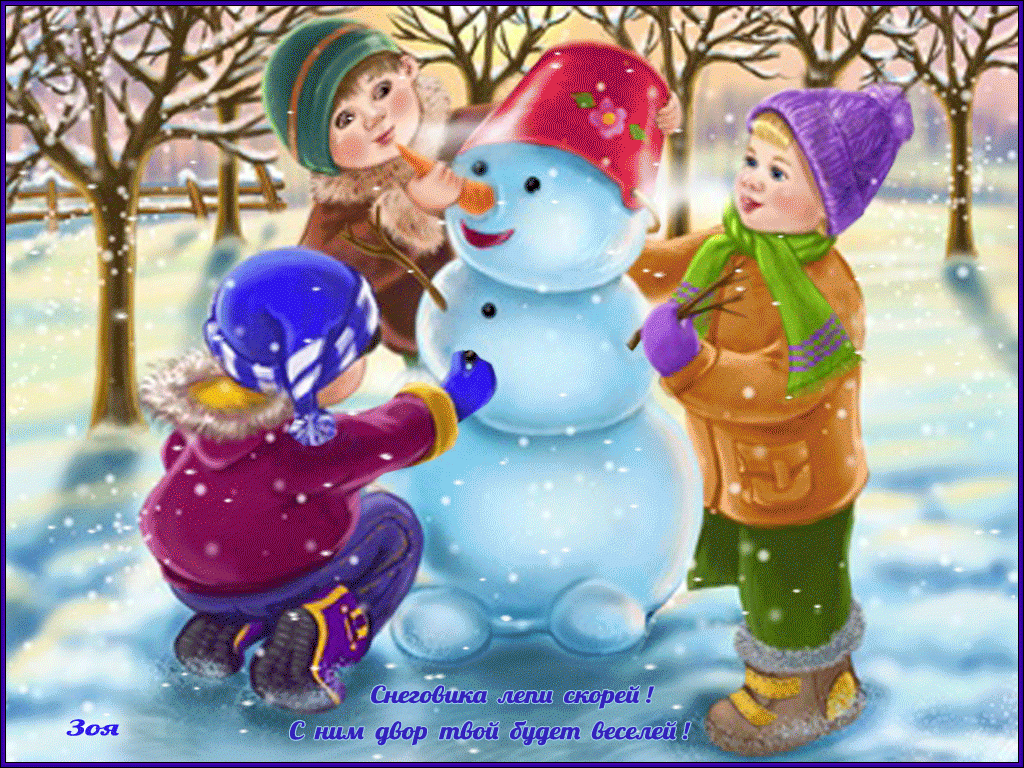 

Снег бывает разный:
Чистый, невесомый,
Снег бывает грязный –
Липкий и тяжёлый.
Снег летит пушистый,
Мягкий и приятный,
Снег бывает рыхлый,
Снег бывает ватный.          Первый снег
Первый снег из дому вышел раным-рано поутру.
Он ступал совсем не слышно по асфальту и по крышам,
По осеннему ковру.                                   М. Бирюкова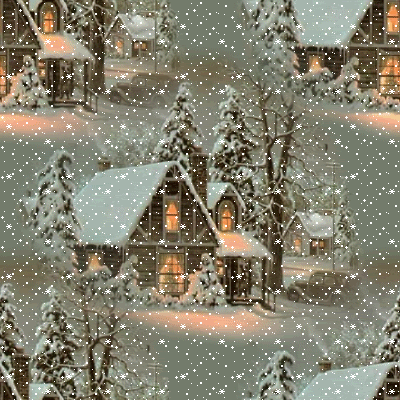 Первый снег пушистый, белый,
Как котёнок озорной,
В вышине игру затеял -
С ярко-рыжею листвой:
Щекотал её и шлёпал,
И кружился на ветру; 
Таял у оконных стёкол,
Удивляя детвору...
Этим утром, хмурым утром,
Первый снег (я не совру!)
В гости к нам пришёл как будто,
И пришёлся ко двору!..
                                           Е. Скоборева

Был вчера ещё обычный
Тёплый солнечный денёк.
А сегодня непривычно  -
Забелел кругом снежок.
Опустился он на крышу,
Заблестел и на земле.
Ты идёшь, шагов не слышно,
Тонут ножки в серебре.                                     Л. Шмидт

Кто взял санки, кто коньки,
Кто бегом играть в снежки,
Во дворе весёлый смех:
Детям радость – первый снег.
                                         И. Бурсов
Посмотрите-ка, ребята, 
Все вокруг покрыла вата! 
А в ответ раздался смех:
— Это выпал первый снег. 
Не согласна только Люба:
— Это вовсе не снежок — 
Дед Мороз почистил зубы – 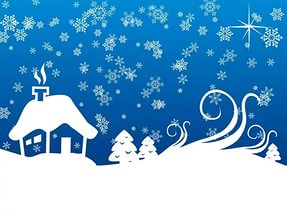 И рассыпал порошок.                                         С. Коробко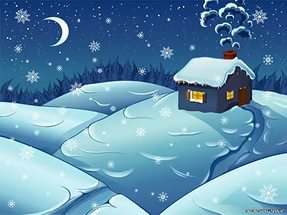 

Первый снег. Раз, два, три.
Шапку, варежки бери.
Поскорее одевайся,
На прогулку собирайся.
А на улице мороз.
Щиплет щёки, щиплет нос!
Мы мороза не боимся,
Мы на санках с горки мчимся!
Разыгралась детвора.
Снегу первому - ура! 
                                       Т. Лаврова

В небо выбежала тучка –
Прехорошенькая штучка!
Вся в кудряшках, завитушках,
В белых сахарных веснушках.
Тучку эту все заждались,
А, увидев, рассмеялись.
Неуклюжая, от снега,
Тяжело ей в небе бегать.
Улыбнулась тучка мило,
Всем снежинки подарила.
Мы подставили ладоши –
Первый снег такой хороший! 
                                                      Т. Гетте

Тает снег в моей ладошке,
На носу собаки Тошки,
На скамейке во дворе,
На асфальтовой дорожке.
Первый снег такой липучий!
Он из сладкой ватной тучи!
Чтобы в этом убедиться,
Я лизнул на всякий случай.
                                                     Г. ДядинаМы сегодня в детский сад, 
Собирались быстро, 
За окошком снегопад, 
Первый, серебристый. 
Вот он, белый наш снежок, 
Лег на тротуаре. 
Раз шажок, еще шажок - 
Посмотрите, тает, 
И не сделать ничего... 
Вдруг сказал Данилка: 
"А давайте мы его - 
Спрячем в морозилке".

                                                 Т. СтепановаУтром рано, вместе с мамой,
Вышла Машенька гулять.
Оглянулась - очень странно,
Город просто не узнать.
Всё покрыто белым-белым,
Чуть искрящимся ковром,
В серебре стоят деревья,
И под белой шапкой дом.
Мама! Мама! Это сказка?
Для меня или для всех?
Может, в лес сбежали краски?
Это, Маша, первый снег!                                                 Г. Соренкова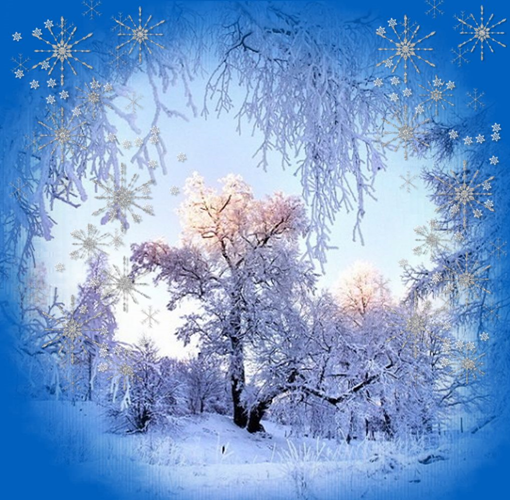 Следы на снегуА. Кузнецова
Кто рисует на снегу
Длинные цепочки?
Кто расставил на бегу 
Крестики и точки?

Это птицы на бегу -
Оставляют на снегу
Тонкие следочки -
Крестики и точки.СнежокНиколай НекрасовСнежок порхает, кружится,
На улице бело.
И превратились лужицы -
В холодное стекло.

Где летом пели зяблики,
Сегодня — посмотри! -
Как розовые яблоки,
На ветках снегири.

Снежок изрезан лыжами,
Как мел, скрипуч и сух,
И ловит кошка рыжая
Веселых белых мух.СнегопадВалентин БерестовДень настал.
И вдруг стемнело.
Свет зажгли. Глядим в окно.
Снег ложится белый-белый.
Отчего же так темно?СнежинкиМ. КлоковаСнежинки, снежинки - 
На щечках у Нинки, 
Застряли в косичках, 
Висят на ресничках,
Мешают смотреть.
Зажала в ладошку, 
Хотела немножко 
Снежинки погреть. 
Покрепче прижала, 
Но что с ними стало?
Какая беда! 
Пропали снежинки, 
В ладошке у Нинки -
Только одна вода.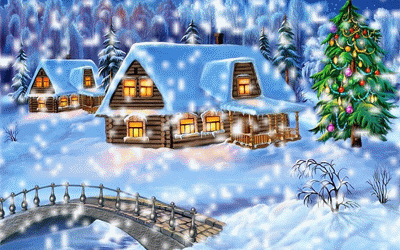 За окошком — вьюга,
За окошком — тьма,
Глядя друг на друга,
Спят в снегу дома.
Медвежонок плюшевый
Спит в углу своем,
И в пол-уха слушает
Вьюгу за окном.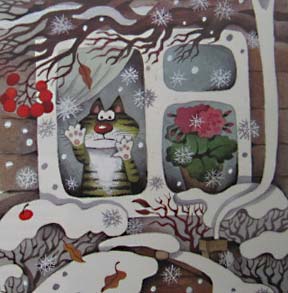 МетельКружится и хохочет
Метель под Новый год.
Снег опуститься хочет,
А ветер не дает.
И весело деревьям,
И каждому кусту,
Снежинки, как смешинки,
Танцуют на лету.                                Прокофьев АлександрСнежинки- Кто снежинки делал эти?
За работу кто в ответе?
- Я! - ответил Дед Мороз -
И схватил меня за нос!                                 Новицкая ГалинаСнегопадСнегопад, снегопад.
Шёл он день и ночь подряд.
Шёл он полем,
Шёл он лесом,
Заглянул и под навесы,
Пухом лёг он на дома,
И мы поняли - зима!                                        Винокуров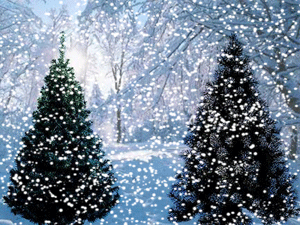 Снежинки 

Ёжик смотрит на снежинки:
– Это, – думает, – ежинки…
Белые, колючие и к тому ж – летучие.

Паучок на паутинке тоже смотрит на снежинки:
 Ишь, какие смелые, эти мухи белые!

Заяц смотрит на снежинки:
– Это заячьи пушинки…
Видно, заяц – весь в пуху –
Чешет шубу наверху.

Мальчик смотрит на снежинки:
– Это, может быть, смешинки?..
Не поймёт он, почему очень весело ему.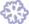 (А. Усачёв)